ΘΕΜΑ: «Υποβολή δηλώσεων προτίμησης που αφορούν σε προσωρινές τοποθετήσεις εκπαιδευτικών που ήρθαν με απόσπαση από άλλο ΠΥΣΠΕ, κλ.ΠΕ60, κλ.ΠΕ70 και τροποποιήσεις ή ανακλήσεις αιτήσεων απόσπασης όσων εκπαιδευτικών κλ.ΠΕ60, κλ.ΠΕ70 είχαν αιτηθεί απόσπαση εντός ΠΥΣΠΕ».ΚΑΛΟΥΝΤΑΙ οι εκπαιδευτικοί Πρωτοβάθμιας Εκπαίδευσης των κλάδων ΠΕ60 και ΠΕ70 που ήρθαν με απόσπαση στο ΠΥΣΠΕ Ν. Κυκλάδων από άλλο ΠΥΣΠΕ να υποβάλουν από Πέμπτη, 3 Σεπτεμβρίου 2015 έως και Παρασκευή, 4 Σεπτεμβρίου 2015 στις 14:00μ.μ. δήλωση προτίμησης, στην οποία να αναγράφουν μέχρι και είκοσι (20) σχολικές μονάδες που επιθυμούν να τοποθετηθούν. Ταυτόχρονα πρέπει να υποβάλλουν και τα σχετικά δικαιολογητικά βάση των οποίων μοριοδοτούνται:Εντοπιότητα: Πιστοποιητικό γέννησης/εντοπιότητας ή σε περίπτωση μεταφοράς δικαιωμάτων πιστοποιητικό εντοπιότητας από το Δήμο.Συνυπηρέτηση: Βεβαίωση ασφαλιστικού φορέα εργασίας συζύγου όπου αναφέρεται σαφώς ο τόπος εργασίας.Πιστοποιητικό οικογενειακής κατάστασης  προκειμένου να μοριοδοτηθεί γάμος/ παιδιά.Πιστοποιητικά για μοριοδότηση σοβαρών λόγων υγείας ιδίων των εκπαιδευτικών ή συγγενικών τους προσώπων (όπως αυτά διευκρινίζονται στην αριθμ. πρωτ. 95303/Δ1/19-06-2014 (ΑΔΑ: ΩΛΕΕ9-ΚΘΥ) εγκύκλιο του Υπουργείου Παιδείας και Θρησκευμάτων).        Σημειώνουμε ότι εκπρόθεσμη υποβολή των δικαιολογητικών δεν θα γίνει αποδεκτή. Όσοι εκπαιδευτικοί κλ.ΠΕ60 και κλ.ΠΕ70 είχαν αιτηθεί απόσπαση εντός ΠΥΣΠΕ, σύμφωνα με την υπ’ αριθμ. 6075/10-07-2015 Πρόσκληση της Δ.Π.Ε. Ν. Κυκλάδων και επιθυμούν τροποποίηση των προτιμήσεων ή ανάκληση της αίτησής τους, καλούνται να υποβάλλουν εκ νέου το αίτημά τους, αναγράφοντας στην αίτησή τους ότι πρόκειται για τροποποίηση ή ανάκληση της αρχικής τους δήλωσης, διαφορετικά θα ληφθεί υπόψη η αρχική τους αίτηση απόσπασης εντός ΠΥΣΠΕ. Επισυνάπτονται:Α) Πίνακας με τα λειτουργικά κενά κατά κλάδο και σχολείο.Β) Έντυπο δήλωσης προσωρινής τοποθέτησης.Γ) Έντυπο αίτησης απόσπασης εντός του ΠΥΣΠΕ 2015-2016 (για τις τροποποιήσεις).Δ) Αίτηση ανάκλησης (για τις ανακλήσεις).Πίνακας με τη φθίνουσα μοριακή κατάταξη των ενδιαφερόμενων εκπαιδευτικών ανά κλάδο και ειδικότητα θα αναρτηθεί στην ιστοσελίδα μας αμέσως μετά τη λήξη της προθεσμίας υποβολής των δηλώσεων. ΟΔΗΓΙΕΣ ΥΠΟΒΟΛΗΣ ΔΗΛΩΣΗΣΟι δηλώσεις προτίμησης σχολικών μονάδων θα υποβληθούν αποκλειστικά με fax, στο 2281079229 στη Διεύθυνση Πρωτοβάθμιας Εκπαίδευσης Ν. Κυκλάδων.Όσοι εκπαιδευτικοί διαμένουν στη Σύρο ή όσοι άλλοι το επιθυμούν μπορούν να παραδώσουν ιδιοχείρως την έντυπη αίτηση στα γραφεία της Διεύθυνσης.Τέλος, σας ενημερώνουμε ότι, πέραν της δοθείσας προθεσμίας, δε θα γίνονται δεκτά αιτήματα για τροποποίηση των επιλογών σας.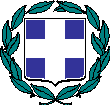 ΕΛΛΗΝΙΚΗ ΔΗΜΟΚΡΑΤΙΑΥΠΟΥΡΓΕΙΟ ΠΟΛΙΤΙΣΜΟΥ, ΠΑΙΔΕΙΑΣ ΚΑΙ ΘΡΗΣΚΕΥΜΑΤΩΝ,ΠΕΡΙΦΕΡΕΙΑΚΗ ΔΙΕΥΘΥΝΣΗΑ/ΘΜΙΑΣ ΚΑΙ Β/ΘΜΙΑΣ ΕΚΠΑΙΔΕΥΣΗΣ Ν. ΑΙΓΑΙΟΥΔΙΕΥΘΥΝΣΗ Α/ΘΜΙΑΣ ΕΚΠ/ΣΗΣ Ν. ΚΥΚΛΑΔΩΝ             Ερμούπολη: 3 Σεπτεμβρίου 2015             Αρ. Πρωτ:  6690 Ταχ. Δ/νση:	Ι. Λ. Ράλλη 6, ΕρμούποληΤαχ. Κώδικας:	84100Πληροφορίες:	Μ. ΨάλτηΤηλέφωνο:	2281082465/2281082226Fax: 	2281079229Mail:                    mail@dipe.kyk.sch.grΙστοσελίδα:        http://dipe.kyk.sch.gr/              Προς:  Τους Ενδιαφερόμενους                                Εκπαιδευτικούς                           της Α/θμιας Εκπ/σης                                  Ν. ΚυκλάδωνΟ Αν. Διευθυντής Α/θμιας Εκπ/σηςΝ. ΚυκλάδωνΧρήστος Γ. Καφτηράνης